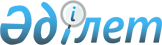 О внесении изменения в решение маслихата Жамбылского района Северо-Казахстанской области от 28 февраля 2014 года № 25/6 "Об утверждении Правил проведения раздельных сходов местного сообщества и количественного состава представителей жителей сел для участия в сходе местного сообщества Кайранкольского сельского округа Жамбылского района Северо-Казахстанской области"
					
			Утративший силу
			
			
		
					Решение маслихата Жамбылского района Северо-Казахстанской области от 5 июня 2018 года № 23/3. Зарегистрировано Департаментом юстиции Северо-Казахстанской области 20 июня 2018 года № 4773. Утратило силу решением маслихата Жамбылского района Северо-Казахстанской области от 18 февраля 2022 года № 12/2
      Сноска. Утратило силу решением маслихата Жамбылского района Северо-Казахстанской области от 18 февраля 2022 года № 12/2 (вводится в действие по истечении десяти календарных дней после дня его первого официального опубликования).
      В соответствии с пунктом 6 статьи 39-3 Закона Республики Казахстан от 23 января 2001 года "О местном государственном управлении и самоуправлении в Республике Казахстан статьи 26 Закона Республики Казахстан от 6 апреля 2016 года "О правовых актах" маслихат Жамбылского района Северо-Казахстанской области РЕШИЛ:
      1. Внести в решение маслихата Жамбылского района Северо-Казахстанской области от 28 февраля 2014 года № 25/6 "Об утверждении Правил проведения раздельных сходов местного сообщества и количественного состава представителей жителей сел для участия в сходе местного сообщества Кайранкольского сельского округа Жамбылского района Северо-Казахстанской области" (зарегистрировано в Реестре государственной регистрации нормативных правовых актов под № 2641 от 03 апреля 2014 года, опубликовано 20 мая 2014 года в информационно-правовой системе "Әділет") следующее изменение:
      приложение к указанному решению изложить в новой редакции, согласно приложению к настоящему решению.
      2. Настоящее решение вводится в действие по истечении десяти календарных дней после дня его первого официального опубликования. Количественный состав представителей жителей сел Кайранкольского сельского округа Жамбылского района Северо-Казахстанской области для участия в сходе местного сообщества
					© 2012. РГП на ПХВ «Институт законодательства и правовой информации Республики Казахстан» Министерства юстиции Республики Казахстан
				
      Председатель ХХІІІ внеочередной сессии маслихата Жамбылского района 

 Д. Токкожина

      Секретарь маслихата Жамбылского района 

 Б.Мусабаев
Приложение к решению маслихата Жамбылского района от 5 июня 2018 года № 23/3Приложение к решению маслихата Жамбылского района от 28 февраля 2014 года № 25/6
Наименование населенного пункта
Количество представителей жителей сел Кайранкольского сельского округа Жамбылского района Северо-Казахстанской области (человек)
Для жителей села Кайранколь Кайранкольского сельского округа Жамбылского района Северо-Казахстанской области.
5
Для жителей села Новое Кайранкольского сельского округа Жамбылского района Северо-Казахстанской области.
1
Для жителей села Украинское Кайранкольского сельского округа Жамбылского района Северо-Казахстанской области.
4